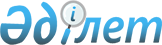 Об утверждении положения о государственном учреждении "Управление архитектуры и градостроительства Кызылординской области"
					
			Утративший силу
			
			
		
					Постановление Кызылординского областного акимата от 13 ноября 2014 года N 761. Зарегистрировано Департаментом юстиции Кызылординской области 14 ноября 2014 года N 4792. Утратило силу постановлением Кызылординского областного акимата от 04 февраля 2015 года N 842 (вводится в действие со дня первого официального опубликования)      Сноска. Утратило силу постановлением Кызылординского областного акимата от 04.02.2015 N 842 (вводится в действие со дня первого официального опубликования).

      В соответствии с Законом Республики Казахстан от 23 января 2001 года "О местном государственном управлении и самоуправлении в Республике Казахстан" и Законом Республики Казахстан от 1 марта 2011 года "О государственном имуществе" акимат Кызылординской области ПОСТАНОВЛЯЕТ:

      1.  Утвердить прилагаемое положение о государственном учреждении "Управление архитектуры и градостроительства Кызылординской области".
      2.  Государственному учреждению "Управление архитектуры и градостроительства Кызылординской области" принять меры, вытекающие из настоящего постановления.
      3.  Контроль за исполнением настоящего постановления возложить на заместителя акима Кызылординской области Алибаева Н.Н.
      4.  Настоящее постановление вводится в действие со дня первого официального опубликования.


 Положение о государственном учреждении "Управление архитектуры и градостроительства Кызылординской области" 1. Общие положения      1.  Государственное учреждение "Управление архитектуры и градостроительства Кызылординской области" (далее - Управление) является исполнительным органом, финансируемым из областного бюджета, уполномоченным на выполнение функций государственного регулирования архитектурной и градостроительной деятельности на подведомственной территории.
      2.  Учредителем Управления является акимат Кызылординской области. Права субъекта права коммунальной собственности в отношении Управления осуществляет государственное учреждение "Управление финансов Кызылординской области".
      3.  Управление осуществляет свою деятельность в соответствии с Конституцией и законами Республики Казахстан, актами Президента и Правительства Республики Казахстан, иными нормативными правовыми актами, а также настоящим Положением.
      4.  Управление является юридическим лицом в организационно-правовой форме государственного учреждения, имеет печати и штампы со своим наименованием на государственном языке, бланки установленного образца, в соответствии с законодательством Республики Казахстан счета в органах казначейства.
      5.  Управление вступает в гражданско-правовые отношения от собственного имени.
      6.  Управление имеет право выступать стороной гражданско-правовых отношений от имени государства, если оно уполномочено на это в соответствии с законодательством.
      7.  Управление по вопросам своей компетенции в установленном законодательством порядке принимает решения, оформляемые приказами руководителя Управления и другими актами, предусмотренными законодательством Республики Казахстан.
      8.  Структура и лимит штатной численности Управления утверждаются в соответствии с действующим законодательством.
      9.  Местонахождение юридического лица: Республика Казахстан, Кызылординская область, 120003, город Кызылорда, улица Бейбарыс Султан, строение 1.
      10.  Полное наименование государственного органа - государственное учреждение "Управление архитектуры и градостроительства Кызылординской области".
      11.  Настоящее Положение является учредительным документом Управления.
      12.  Финансирование деятельности Управления осуществляется из областного бюджета.
      13.  Управлению запрещается вступать в договорные отношения с субъектами предпринимательства на предмет выполнения обязанностей, являющихся функциями Управления.
      Если Управлению законодательными актами предоставлено право осуществлять приносящую доходы деятельность, то доходы, полученные от такой деятельности, направляются в доход государственного бюджета.


 2. Миссия, задачи, функции, права и обязанности Управления      14.  Миссия Управления: создание благоприятной среды обитания и жизнедеятельности населения региона путем комплексного развития сферы архитектуры и градостроительства, осуществление государственного архитектурно-строительного контроля и надзора на территории Кызылординской области.
      15.  Задачи:
      1)  в пределах своей компетенции обеспечение выполнение требований законодательства Республики Казахстан об архитектурной, градостроительной и строительной деятельности на территории Кызылординской области;
      2)  координация деятельности по развитию и застройке территорий населенных пунктов области на основании утвержденных в установленном порядке генеральных планов и создание благоприятной среды обитания и жизнедеятельности человека;
      3)  организационное и методологическое обеспечение деятельности городского и районных органов архитектуры и градостроительства, служб государственного градостроительного кадастра областного и базового уровней;
      4)  координация деятельности по ведению дежурно-оперативных планов застройки населенных пунктов области, дежурных планов расположения объектов строительства и подземных коммуникаций;
      5)  реализация иных задач, предусмотренных действующим законодательством Республики Казахстан.
      16.  Функции:
      1)  организация координации деятельности по реализации комплексной схемы градостроительного планирования территорий (проекта районной планировки области или ее части), утвержденных в установленном порядке генеральных планов населенных пунктов на территории области;
      2)  реализация государственной политики в области архитектуры, градостроительства, строительства, развития производственной базы строительной индустрии;
      3)  подготовка проекта постановления акимата области о внесении на рассмотрение областного маслихата проекта генерального плана города областного значения с расчетной численностью населения свыше ста тысяч жителей для последующего представления в Правительство Республики Казахстан на утверждение; 
      4)  организация разработки для представления в Правительство Республики Казахстан на утверждение проектов комплексных схем градостроительного развития территории области (проектов районной планировки области), а также генеральных планов городов областного значения с расчетной численностью населения свыше ста тысяч жителей, одобренных областным маслихатом;
      5)  организация представления на утверждение областному маслихату комплексных схем градостроительного развития территорий подведомственных городов областного значения с расчетной численностью населения до ста тысяч жителей и районов, а также проектов генеральных планов развития городов областного значения с расчетной численностью населения до ста тысяч жителей, одобренных городскими маслихатами; 
      6)  согласование с уполномоченным государственным органом по делам архитектуры, градостроительства и строительства территориальных правил застройки, благоустройства и инженерного обеспечения территорий, а также правил сохранения и содержания жилищного фонда, иных зданий и сооружений жилищно-гражданского назначения, инженерных коммуникаций; 
      7)  организация представления на утверждение областному маслихату территориальных правил застройки; 
      8)  подготовка для внесения в областной маслихат предложений, обусловленных градообразующими факторами, по установлению или изменению границ подведомственных административно-территориальных единиц в соответствии с законодательством Республики Казахстан;
      9)  организация согласования проектов генеральных планов городов республиканского значения в части их развития за счет территории области, резервных территорий, пригородной зоны, а также иных территорий, законодательно отнесенных к зоне влияния города; 
      10)  организация согласования проектов генеральных планов городов областного значения;
      11)  информирование населения о планируемой застройке территории либо иных градостроительных изменениях;
      12)  организация утверждения и реализации градостроительных проектов (проектов детальной планировки, проектов застройки), разрабатываемых для развития утвержденных генеральных планов (комплексной схемы градостроительного планирования, проектов планировки) населенных пунктов;
      13)  предоставление в установленном порядке информации и (или) сведений для внесения в базу данных государственного градостроительного кадастра;
      14)  организация и проведение комплексной градостроительной экспертизы проектов генеральных планов городов областного значения с расчетной численностью населения до ста тысяч жителей; 
      15)  ведение мониторинга строящихся (намечаемых к строительству) объектов и комплексов в порядке, установленном Правительством Республики Казахстан;
      16)  обеспечивает ведение и наполнение информационной системы "Адресный регистр";
      17)  разработка и утверждение форм обязательной ведомственной отчетности, проверочных листов, критериев оценки степени риска, полугодовых планов проведения проверок по объектам строительства в соответствии с Законом Республики Казахстан от 6 января 2011 года "О государственном контроле и надзоре в Республике Казахстан";
      18)  осуществление государственного архитектурно-строительного контроля и надзора за качеством строительства объектов, применение установленных Кодексом Республики Казахстан об административных правонарушениях административных мер воздействия к нарушителям архитектурно-градостроительной дисциплины на этих объектах;
      19)  осуществление лицензирования в сфере архитектурной, градостроительной и строительной деятельности;
      20)  принятие решений о применении к нарушителям предусмотренных законодательных мер в связи с допущенными нарушениями и отклонениями от норм законодательства, государственных нормативных требований, условий и ограничений, установленных в сфере архитектурной, градостроительной и строительной деятельности;
      21)  аттестация экспертов на право осуществления экспертных работ и инжиниринговых услуг в сфере архитектурной, градостроительной и строительной деятельности;
      22)  организация и осуществление надзора за качеством проектной документации;
      23)  принимают решения о строительстве культовых зданий (сооружений), определении их месторасположения, а также перепрофилировании (изменении функционального назначения) зданий (сооружений) в культовые здания (сооружения);
      24)  принимает меры по устранению причин и условий, способствующих совершению правонарушений;
      25)  обеспечивает организацию правового воспитания граждан;
      26)  осуществляет внутренний контроль по направлениям деятельности государственного органа с целью повышения качества и производительности его работы;
      27)  осуществляет в интересах местного государственного управления иные полномочия, возлагаемые на местные исполнительные органы законодательством Республики Казахстан;
      28)  рассматривает обращения, направленные в Управление физическими и юридическими лицами, контролирует их исполнение, в случаях и порядке, установленном законодательством Республики Казахстан, предоставляет на них ответы; 
      29)  организует прием физических лиц и представителей юридических лиц.
      17.  Права и обязанности:
      1)  Управление для реализации возложенных на него задач и осуществления своих функций имеет право в установленном законодательном порядке:
      запрашивать и получать от государственных органов, организаций, их должностных лиц необходимую информацию и материалы;

      проводить совещания, семинары, конференции по вопросам, входящим в его компетенцию;

      осуществлять иные права, предусмотренные действующим законодательством Республики Казахстан.

      2)  Управление обязано:
      принимать законные и обоснованные решения;

      обеспечивать контроль за исполнением принятых решений;

      реализовывать иные обязанности, предусмотренные действующим законодательством Республики Казахстан.


 3. Организация деятельности Управления      18.  Руководство Управления осуществляется первым руководителем, который несет персональную ответственность за выполнение возложенных на Управление задач и осуществление им своих функций.
      19.  Первый руководитель Управления назначается на должность и освобождается от должности акимом области.
      20.  Первый руководитель Управления имеет заместителей, которые назначаются на должность и освобождаются от должности в соответствии с законодательством Республики Казахстан.
      21.  Полномочия первого руководителя Управления:
      1)  в процессе реализации своих полномочий отчитывается акиму области и курирующему заместителю акима области;
      2)  представляет Управление в государственных органах и иных организациях в пределах своей компетенции;
      3)  является главным архитектором Кызылординской области.
      4)  в соответствии с законодательством назначает на должность и освобождает от должности работников Управления, вопросы трудовых отношений которых отнесены к его компетенции;
      5)  обеспечивает разработку стратегических и программных документов;
      6)  в установленном законодательством порядке налагает дисциплинарные взыскания и применяет меры поощрения к сотрудникам Управления, вопросы трудовых отношений которых отнесены к его компетенции;
      7)  подписывает приказы;
      8)  действует без доверенности от имени Управления;
      9)  заключает договора;
      10)  выдает доверенности;
      11)  несет персональную ответственность за работу по борьбе с коррупцией;
      12)  организует, координирует и контролирует работу Управления;
      13)  исполняет поручения и акты акима и акимата области;
      14)  утверждает положения о структурных подразделениях Управления;
      15)  организует разработку проектов нормативных правовых актов в пределах компетенции;
      16)  обеспечивает соблюдение норм служебной этики;
      17)  реализует политику гендерного равенства;
      18)  утверждает график личного приема физических лиц и представителей юридических лиц;
      19)  осуществляет иные полномочия, предусмотренные законодательством Республики Казахстан.
      Исполнение полномочий первого руководителя Управления в период его отсутствия осуществляется лицом, его замещающим в соответствии с действующим законодательством.

      22.  Первый руководитель определяет полномочия своих заместителей в соответствии с действующим законодательством.
      23.  Режим работы Управления устанавливается правилами внутреннего трудового распорядка и не должен противоречить нормам трудового законодательства.
      24.  Взаимоотношения между Управлением и акиматом области, администрацией Управления и его трудовым коллективом регулируются в соответствии с действующим законодательством Республики Казахстан.
      25.  Режим работы Управления:
      1)  Управление работает с понедельника до пятницы 5 (пять) дней в неделю;
      2)  время работы Управления с 09.00 часов до 19.00 часов местного времени. Перерыв: с 13.00 часов до 15.00 часов;
      3)  в субботу и в воскресенье, а также в установленные законодательством Республики Казахстан праздничные дни, Управление не работает.
      26.  Взаимоотношения между Управлением и акиматом области, администрацией Управления и его трудовым коллективом регулируются в соответствии с действующим законодательством Республики Казахстан.

 4. Имущество Управления      27.  Управление может иметь на праве оперативного управления обособленное имущество в случаях, предусмотренных законодательством.
      Имущество Управления формируется за счет имущества, переданного ему собственником, а также имущества (включая денежные доходы), приобретенного в результате собственной деятельности и иных источников, не запрещенных законодательством Республики Казахстан.

      28.  Имущество, закрепленное за Управлением, относится к областной коммунальной собственности.
      29.  Управление не вправе самостоятельно отчуждать или иным способом распоряжаться закрепленным за ним имуществом и имуществом, приобретенным за счет средств, выданных ему по плану финансирования, если иное не установлено законодательством.

 5. Реорганизация и упразднение Управления      30.  Реорганизация и упразднение Управления осуществляются в соответствии с законодательством Республики Казахстан.
      Использование имущества в случае ликвидации Управления осуществляется в соответствии с законодательством Республики Казахстан.


					© 2012. РГП на ПХВ «Институт законодательства и правовой информации Республики Казахстан» Министерства юстиции Республики Казахстан
				
      Аким Кызылординской области

К. Кушербаев
Утверждено
постановлением акимата
Кызылординской области
от 13 ноября 2014 года № 761